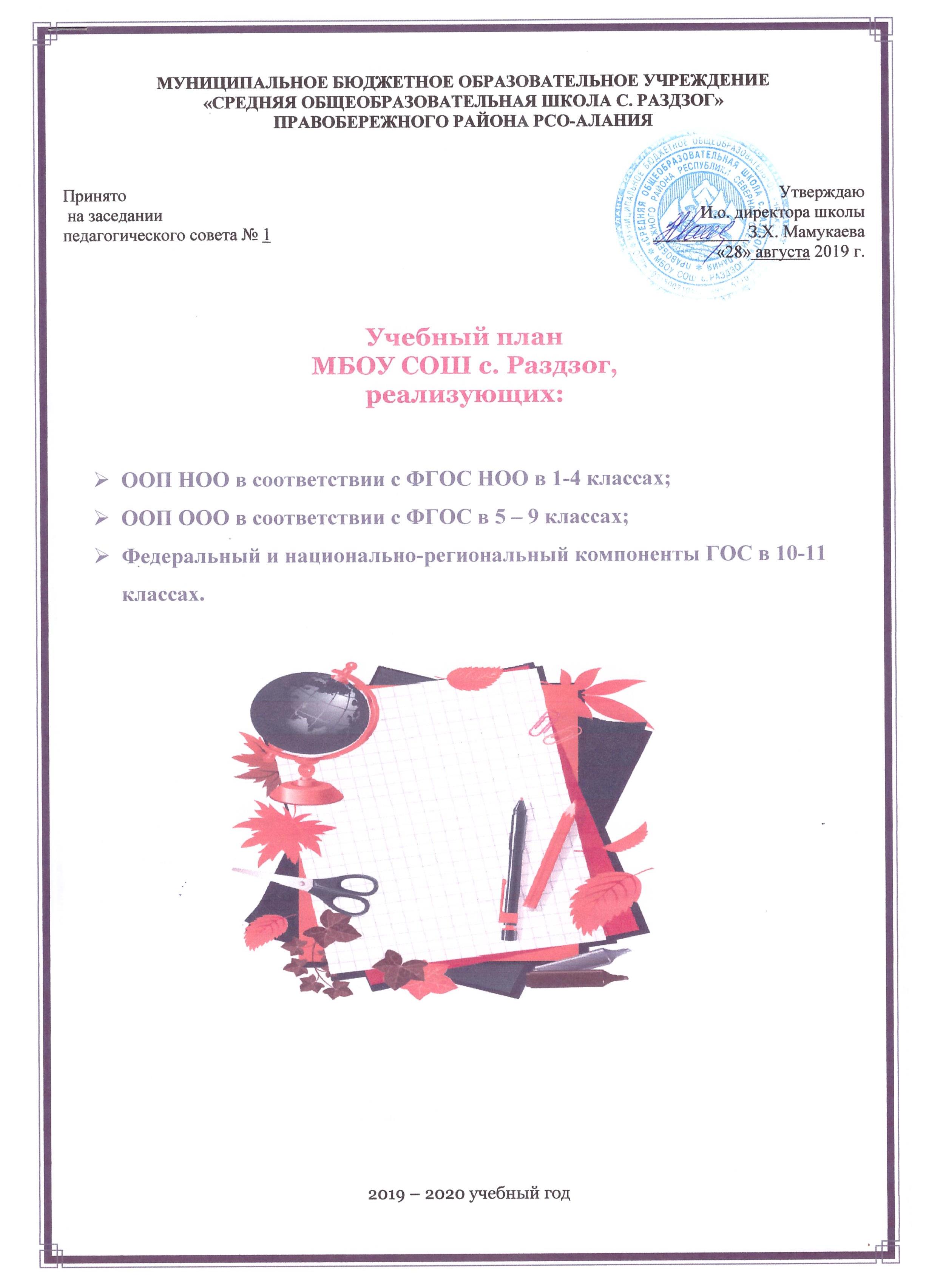 Пояснительная записка                                                                                                   к  учебному плану на 2019-2020 учебный год      Учебный план является нормативным документом, определяющим:распределение учебного времени, отводимого на изучение различных образовательных областей по базовому (инвариантному) и вариативному (школьным компонентам),максимальный объем нагрузки обучающихся.  Школа функционирует на основе:      МБОУ СОШ с. Раздзог  работает в условиях крайне разнородного контингента учащихся, что выдвигает требование общедоступного базового образования, которое достигается через создание адаптивной образовательной системы, поэтому целью школы является создание ресурсных и процессуальных условий для полноценного развития личности. Реализация целей осуществляется в целостном образовательном пространстве, где не происходит отграничения обучения от воспитания.        При разработке учебного плана реализующий образовательные программы начального общего, основного общего  и среднего  общего образования на 2019/20 учебный год  школа руководствуется следующими нормативными документами:Федеральные законы:Федеральный Закон от 29.12. 2012 года  № 273 «Об образовании в Российской Федерации»; Закон РСО-Алания от 27 декабря 2013 года № 61-РЗ «Об образовании в РСО-Алания»;Федеральные концепции:Концепция профильного обучения на старшей ступени общего образования. Приказ Минобразования России от 18.02.2002 № 2783;Федеральные программы:Государственная программа Российской Федерации "Развитие образования" на 2013-2020 годы (принята 11 октября 2012 года на заседании Правительства Российской Федерации);Примерная основная образовательная программа НОО, рекомендованная Координационным советом при Департаменте общего образования Минобрнауки России по вопросам организации введения ФГОС  (протокол заседания Координационного совета № 1 от 27-28 июля 2010 год).Федеральные постановления:постановление Главного государственного санитарного  врача РФ  от 29 декабря 2010г. № 189 «Об утверждении СанПиН 2.4.2.2821-10 «Санитарно-эпидемиологические требования к условиям и организации обучения в ОУ» (в редакции изменений №3, утвержденных постановлением Главного государственного санитарного врача РФ от 29 июня 2011 г. № 85);постановление правительства от 24.11.2015 № 81. Типовое положение об ОУ.Федеральные приказы:приказ МОиН РФ  от 9 марта 2004 г. № 1312 «Об утверждении федерального БУП и примерных учебных планов для ОУ РФ, реализующих программы общего образования» (в ред. Приказов МОиН РФ от 20.08.2008 N 241, от 30.08.2010 N 889, от 03.06.2011 N 1994, от 01.02.2012 N 74);приказ МОиН РФ от 6 .10.2009 г. № 373 «Об утверждении и введении в действие ФГОС НОО (в ред.приказов МОиН РФ от 26.11.2010 N 1241, от 22.09.2011 N 2357, от18.12.2012 N 1060);приказом МОиН РФ от 17.12.2010г. № 1897 «Об утверждении ФГОС ООО»(для V-VII классов образовательных организаций)приказ МОиН РФ от 31 января 2012 г. № 69 «О внесении изменений в федеральный компонент государственных образовательных стандартов начального общего, основного общего и среднего общего образования, утвержденный Приказом МОиН РФ от 5 марта 2004 г. № 1089»;приказ МОиН РФ от 18 июля 2002  г. № 2783 «Об утверждении Концепции профильного обучения на старшей ступени общего образования».Приказ МОиН от31.03.2014г. № 253 «Об утверждении федерального перечня учебников, рекомендованных к использованию при реализации имеющих государственную аккредитацию образовательных программ начального общего, основного общего, среднего общего образования»Федеральные письма:письмо МОиН РФ от 12 мая 2011г. № 03-296 «Об организации внеурочной деятельности при введении федерального государственного образовательного стандарта общего образования»;письмо МОиН РФ от8.10. 2010г. № ИК-1494/19 «О введении  3 часа физической культуры»;письмо МОиН РФ от 31.10.2003г. №13-51-263/123 «Об оценивании и аттестации уч-ся, отнесенных по состоянию здоровья к специальной медицинской группе для занятий физкультурой»;письмо Министерства спорта, туризма и молодежной политики РФ от 13 сентября 2010г. № ЮН-02-09/4912, МОиН РФ от 7 сентября 2010г. № ИК – 1374/19 « О методических указаниях по использованию спортивных объектов в качестве межшкольных центров для проведения школьных уроков физической культуры и внешкольной спортивной работы»письмо МОиН РФ от 20.04. 2004г. № 14-51-102/13 «О направлении Рекомендаций по организации профильного обучения на основе индивидуальных учебных планов обучающихся»;письмо МОиН РФ от 4.03.2010г. № 03-413 «О методических рекомендациях по организации элективных курсов»;письмо МОиН РФ от 26 июня 2012г. №03-ПГ-МОН-10430 «Об изучении предмета Технология».Письмо МОиН РФ от 22 августа 2012г. № 08 – 250 «О введении учебного курса ОРКСЭ»           Изучение учебных предметов федерального компонента организуется с использованием учебников, входящих в Федеральный перечень учебников, рекомендуемых к использованию при реализации имеющих государственную аккредитацию образовательных программ начального общего, основного общего, среднего общего образования, утвержденных приказом МОиН РФ.      Учебный  план ориентирован:1 класс –  33 учебные недели;2, 4 классы – не менее 34 учебных недель;5-10 классы – не менее 34 учебных недель (без учета летнего экзаменационного периода).        Школа определила продолжительность учебной недели:5-дневная учебная неделя для обучающихся 1-х классов;6-дневная рабочая неделя для обучающихся 2,4-11 классов.Продолжительность урока – 40 минут.       Количество часов, отведенных на освоение уч-ся учебного плана состоящего из инвариантной и вариативной частей, не превышает величину недельной нагрузки в течение учебной недели.      Образовательная  нагрузка  равномерно распределена в течение учебной недели и  объем предельно допустимой нагрузки составляет:для обучающихся 1 кл.– 4 урока в день, один раз в неделю 5 уроков за счет урока физической культуры;для обучающихся  2-4 кл.– 4 урока в день, два  раза  в неделю 5 уроков;для обучающихся 5 - 9 классов не более 6 уроков в день;для обучающихся 10-11 кл. 6 уроков в день, один раз в неделю 7 уроков.         Региональный (национально-региональный) компонент учебного плана предполагает изучение следующих учебных предметов: «Родной (осетинский) язык», «Родная (осетинская) литература», «История Осетии», «География Осетии», «Традиционная культура осетин».  Учебный план  МБОУ СОШ  с. Раздзог  включает предметы федерального компонента (инвариантная часть) и компонента ОУ (вариативная часть), отражает особенности школы, учитывает социальный заказ обучающихся и их родителей на образовательные услуги и даёт возможность об-ся: Владеть знаниями основ наук на уровне государственного стандарта;Усвоить нравственные и эстетические ценности мировой  культуры, развить эстетический вкус, понимания самобытности и неповторимости культур разных времён и народов;Освоить  навыки  проектно-исследовательской деятельности;Овладеть умениями использовать компьютер как средство работы с информацией;Овладеть способами самопознания, самореализации в деятельности и в отношениях;Овладеть логическим  мышлением, осознанно использовать логические операции на практике.           Учебный план реализует основные цели и задачи, стоящие перед школой:получение учащимися качественного базового образования;  сохранение психического, нравственного, физического здоровья обучающихся; формирование целостного мировоззрения;  подготовку учащихся к восприятию и освоению современных реалий жизни, в которой ценностями являются самостоятельное действие и предприимчивость.       При формировании учебного плана школы учитывались результаты изучения образовательного спроса учащихся, их родителей, особенности образовательной программы школы, возраст обучающихся. Содержание и логика построения учебного плана отражают задачи и цели образовательной программы школы, создают возможности для развития способностей каждого ребенка с учетом интересов и их психологических особенностей.           Учебный план школы на практике является отправной точкой построения содержания образования.    Он определяет, какие учебные предметы изучаются в каждом классе, сколько учебного времени отводится на отдельные предметы.                         Особенности учебного плана для 1-4-х классов(начальное общее образование).Главное назначение начальной ступени школы – развитие личности ребенка, воспитание нравственных и эстетических чувств, эмоционально-ценностного отношения к себе и окружающему миру. Оно состоит в целенаправленном формировании развивающейся личности, формированию у обучающихся ЗУН на начальном этапе получения образования.Учебный план 1-4-х классов 2019-2020 учебного года составлен на основе ПУП  с учетом перехода на ФГОС НОО (для 1-4  классов).            В ходе освоения образовательных программ НОО у обучающихся формируются базовые основы знаний и надпредметные умения, составляющие учебную деятельность младшего школьника и являющиеся фундаментом самообразования на следующих ступенях обучения:система учебных и познавательных мотивов: умение принимать, сохранять, реализовывать учебные цели, умение планировать, контролировать и оценивать учебные действия и их результат;универсальные учебные действия(познавательные, регулятивные коммуникативные);познавательная мотивация, готовность к сотрудничеству и совместной деятельности ученика с учителем и одноклассниками, основы нравственного поведения.         Обязательная часть базисного учебного плана отражает содержание образования, которое обеспечивает решение важнейших целей современного начального образования:приобщение учащихся к общекультурным и национальным ценностям, информационным технологиям;готовность к продолжению образования на последующих уровнях общего образования;формирование здорового образа жизни, элементарных правил поведения в экстремальных ситуациях;личностное развитие обучающегося в соответствии с его индивидуальностью.            Содержание образования на этой ступени реализуется преимущественно за счет введения учебных курсов, обеспечивающих целостное восприятие мира:1.Русский язык и литературное чтение, родной язык и литературное чтение на родном(осетинском) языке       Важнейшая роль в реализации целей и задач, стоящих перед начальной школой, принадлежит изучению родного языка(осетинского) и русского языка.На изучение русского языка в1классе отводится 4ч в неделю,  во 3-4 классах по 5 часов в неделю. На изучение родного языка(осетинского) в 1-4 классах отводится по 2 ч.      Программа по литературному чтению для младших школьников ориентирована на формирование и развитие у детей речевых навыков, главным из которых является навык чтения. В 1 классе отводится -2 ч. в неделю, во  2-4 классах по 3 ч. На изучение литературного чтения на родном языке(осетинском) в 1,4 классах отводится по 1 часу, во 2-3 классах по 2 часа, т.к. добавлен 1 час из части, формируемой участниками ОП.          2. Иностранный язык      Программа изучения иностранного языка во 3 - 4 – х классах (2 часа в неделю) предусматривает в ходе изучения координацию курса  английского  языка. 3. Математика Образовательная область представлена курсом «Математика», которая предусматривает возможность освоения математических разделов. Количество учебных часов, отводимых на изучение предмета «Математика» в 1, 4 классах - 4 часа в неделю согласно региональному учебному плану, а во 2 классе – 5 часов. 4. Окружающий мир      С целью недопустимости перегрузки учащихся в начальных классах эта область представлена интегрированными курсами. На основе интеграции естественно – научных, географических, исторических сведений в курсе выстраивается яркая картина действительности, отражающая многообразие природы и культуры, видов человеческой деятельности, стран и народов.     Количество учебных часов, отводимых на изучение предмета «Окружающий мир» в 1 - 4 классах -  2  часа в неделю согласно региональному учебному плану. 5. «Искусство, технология»       Образовательная область представлена следующими предметами: «Изобразительное искусство», «Технология». На изучение учебных предметов «Искусство» (ИЗО) и «Музыка» по решению образовательного учреждения  часы,  отведенные на изучение предмета «Искусство» в 1- 4 классах будут использованы как отдельные дисциплины «ИЗО» и «Музыка». Предмет «Технология» в 1-4  классах  по 1 часу. 6. Физическая культура     Образовательная область «Физическая культура» в 1– 11 классах изучается по 3 часа в неделю. 1 час физической культуры в 1 классе отводится на изучение предмета «Шахматы», Третий час учебного предмета "Физическая культура" будет использован на увеличение двигательной активности и развитие физических качеств обучающихся. 7. ОРКСЭ - комплексный учебный курс «Основы религиозных культур и светской этики» (далее – ОРКСЭ) реализуется как обязательный в объеме 1 часа в 4 классе. Один из модулей ОРКСЭ  «Основы мировых религиозных культур», был выбран  родителями (законными представителями) обучающихся.Особенности учебного плана для 5-9-х классов(основное общее  образование).Основное общее образование обеспечивает личностное самоопределение учащихся – формирование нравственных качеств личности, мировоззренческой позиции, гражданской зрелости; готовность к профессиональному выбору, к самостоятельному решению проблем в различных видах и сферах деятельности, к развитию творческих способностей.           Особое место на второй ступени основного общего образования принадлежит 5-8 классам.                                                                                                                                         Содержание обучения в 5-8 классах реализует принцип преемственности с начальной школой, обеспечивает адаптацию учащихся к новым для них условиям и организационным формам обучения, характерным для основной школы. Учебный план 5-9-х классов 2019-2020 учебного года составлен на основе ПУП  2017 с учетом перехода на ФГОС ООО (для 5-9 классов). Особенности развития детей 11—12 лет (5-6 классы) связаны:с переходом от учебных действий, характерных для начальной школы, к новой внутренней позиции учащегося — направленности на самостоятельный познавательный поиск, постановку учебных целей, освоение и самостоятельное осуществление контрольных и оценочных действий, инициативу в организации учебного сотрудничества;с формированием у уч-ся научного типа мышления, который ориентирует его на общекультурные образцы, нормы, эталоны и закономерности взаимодействия с окружающим миром;с изменением формы организации учебной деятельности и учебного сотрудничества:  переход от классно-урочной к лабораторно-семинарской и практико-исследовательской деятельности.                  Учебный план для 5-9 классов ориентирован на 5-летний нормативный срок освоения образовательных программ основного общего образования. Продолжительность урока  - 40 минут в режиме шестидневной учебной недели. Продолжительность учебного года – 35 учебных недель для 5-8 классов и 34 недели для 9-х классов (без учета итоговой аттестации).            В основе  учебного плана второй ступени лежит БУП РФ   и принцип  преемственности с начальной школой, обеспечивающий концентрический характер построения  знаний и опыта.            Учебный план второй ступени рассчитан на достижение высокого качества образования, на активное формирование личности ученика. Этому способствуют представленные в учебном плане в полном объёме все образовательные области, благодаря чему обеспечивается расширение возможностей для самовыражения и самореализации. Предметы федерального и регионального компонентов изучаются в полном объёме:1. Русский язык и Русская литература,      Образовательная область  представлена следующими предметами: русский язык, литература.     Часы русского языка и литературы, заложенные  в  учебный  план 5 - 9 классов соответствуют  БУП, в 5  и 9 классах дополнительно дается 1 час из школьного компонента  для  совершенствования навыков написания сочинения  и подготовки  обучающихся  к  ГИА.2. Родной язык и родная литератураОбразовательная область  представлена следующими предметами: родной (осетинский)  язык и родная (осетинская) литература. Часы родного (осетинского) языка и литературы в 6 - 9классах, заложенные  в  учебный  план, соответствуют  БУП. 3. Иностранный языкПрограмма изучения иностранного языка предусматривает изучение курса английского языка. Часы английского языка, заложенные в учебный план, соответствуют БУП – 3 часа.4. Математика В образовательную область «математика» входят: математика, алгебра, геометрия, информатика.Став языком науки и техники, математика всё шире проникает и в повседневную жизнь. Грамотное владение математическим языком существенно расширяет коммуникативные возможности современного образованного человека. Достижение этой задачи является определяющим в реализации учебного плана в этой части.         В школе  для  преподавания математики  используется  типовая  программа  для общеобразовательных  школ, которая  обеспечивается  базовым компонентом. В 5, 6, 7  классах добавлен 1 час на изучение математики. Исключение составляет 9-й класс, в котором  дается  дополнительно 1  из школьного компонента (элективный курс)  для совершенствования навыков изучения  математики  и     подготовки  обучающихся  к  ЕГЭ.   5. ИнформатикаУчебный предмет «Информатика и ИКТ»  в 7-9-х классах изучается как федеральный инвариант учебного плана. 1 час  школьного компонента  в 7 классе  по решению ОУ передан на изучение «биологии».Образовательную область «естествознание» составляют: биология, химия и физика(по 1 часу).Систематические курсы физики, химии, биологии углубляют знания об окружающем мире, способствуют приобретению навыков применения достижений науки в практической деятельности. Знания и умения, полученные учащимися в рамках данной образовательной области, формируют широкий взгляд на мир, человечество и природу, ответственное отношение к окружающей среде. В 8 классе 1 час   из школьного компонента  добавлен на изучение химии  и 1 час физики.В образовательной области «обществознание» изучаются история, обществознание .Образовательная область «Искусство» представлена изобразительным искусством и музыкой.Образовательная область «Физическая культура»  включает курс ОБЖ  и  физическая культура. Согласно БУП  ОУ  РФ на учебный предмет ОБЖ отведен 1 час в неделю в 8 классе.       Учебный предмет «География» будет изучается интегрированным курсом с «Географией Осетии» в 6, 8, 9 классах.    Особенности учебного планадля 10-11 классов  (среднее общее образование)           Учебный план для 10,11 классов ориентирован на 2-летний нормативный срок освоения образовательных программ среднего общего образования. Продолжительность урока  - 40 минут в режиме шестидневной учебной недели. Продолжительность учебного года – 35 учебных недель.        Учебный план старшей ступени распределяет учебное время по образовательным областям и включает в себя все необходимые учебные предметы БУП РФ. Инвариантная часть реализует требования  БУП в полном объёме во всех образовательных областях. Базовые учебные предметы – предметы, обязательные для всех учащихся, их содержание определяется стандартами базового образования для старшей ступени. Образовательные области «филология»,  «математика», «технология», «естествознание», «обществознание», «физическая культура» представлены традиционным набором предметов.      В целях реализации поддержания высокого интеллектуального уровня развития учащихся на III  ступени компонент ОУ реализуется через выделение часов из вариативной части на изучение следующих предметов в 10-11  классах:             Для усилия  практических навыков  и  теоретических  знаний, т.е. расширения знаний обучающихся по русскому языку и подготовки их к ГИА  в 10-11 классе вводится дополнительно  по 1 час  из  школьного компонента.               Учебный предмет "Естествознание" не изучается  как отдельный самостоятельный предмет, так как три учебных предмета естественнонаучного цикла ("Физика", "Химия" и "Биология") изучаются на базовом уровне.  В 11 классе, учитывая пожелания учащихся, из вариативной части  выделен дополнительно  1 час  на изучение предмета -  «русский язык».      На ступени среднего общего образования в региональный (национально-региональный) компонент перенесены часы: в 10-11-м классах  - 1 час в неделю учебного предмета  «Традиционная культура осетин». Интегрированный учебный предмет "Обществознание" на ступени среднего общего образования на базовом уровне включает раздел  "Право" и раздел «Экономика».ЛицензияРегистрационный № 2656                             Серия 15Л01 0001606.                                                                          Основной государственный регистрационный 1031500710450АккредитацияРегистрационный   №1203.                           Серия 145А02 0000159Предметные области                                  КлассыУчебные предметы124ФилологияРодной (осетинский) язык333ФилологияТКОФилологияРусский язык455ФилологияРусская литература233ФилологияАнглийский язык22Математика и информатикаМатематика44+14Математика и информатикаИнформатика и ИКТОбществознание ИсторияОбществознание История Осетии0,5Обществознание ОбществознаниеОбществознание ОРКСЭ1ЕстествознаниеГеографияЕстествознаниеОкружающий мир221,5ЕстествознаниеБиологияЕстествознаниеФизикаЕстествознаниеХимияЕстествознаниеАстрономияИскусствоИзобразительное искусство111ИскусствоМузыка111ИскусствоМХКТехнология Технология111Технология ОБЖФизкультураФизическая культура333Часть, формируемая участниками образовательных отношенийЧасть, формируемая участниками образовательных отношений1Максимально допустимая недельная нагрузкаМаксимально допустимая недельная нагрузка212626Предметные области                                  КлассыУчебные предметы56789ФилологияРодной (осетинский) язык33333ФилологияТКОФилологияРусский язык5+16433+1ФилологияРусская литература33223ФилологияАнглийский язык33333Математика и информатикаМатематика5+15+15+155+1Математика и информатикаИнформатика и ИКТ111Обществознание История22222Обществознание История ОсетииОбществознание Обществознание1111Обществознание ОРКСЭЕстествознаниеГеография11222ЕстествознаниеОкружающий мирЕстествознаниеБиология111+122ЕстествознаниеФизика22+13ЕстествознаниеХимия2+12ЕстествознаниеАстрономияИскусствоИзобразительное искусство111ИскусствоМузыка1111ИскусствоМХКТехнология Технология2221Технология ОБЖ11ФизкультураФизическая культура33333Часть, формируемая участниками образовательных отношенийЧасть, формируемая участниками образовательных отношений21222Максимально допустимая недельная нагрузкаМаксимально допустимая недельная нагрузка3233353636Предметные области                                  КлассыУчебные предметы1011ФилологияРодной (осетинский) язык33ФилологияТКО11ФилологияРусский язык1+11+1ФилологияРусская литература33ФилологияАнглийский язык33Математика и информатикаМатематика44Математика и информатикаИнформатика и ИКТ11Обществознание История22Обществознание История Осетии11Обществознание Обществознание22Обществознание ОРКСЭЕстествознаниеГеография11ЕстествознаниеОкружающий мирЕстествознаниеБиология1+11+1ЕстествознаниеФизика2+12+1ЕстествознаниеХимия1+11+1ЕстествознаниеАстрономия11ИскусствоИзобразительное искусствоИскусствоМузыкаИскусствоМХК11Технология Технология11Технология ОБЖ11ФизкультураФизическая культура33Часть, формируемая участниками образовательных отношенийЧасть, формируемая участниками образовательных отношений11Максимально допустимая недельная нагрузкаМаксимально допустимая недельная нагрузка3737